ЧЕРКАСЬКА ОБЛАСНА РАДАР І Ш Е Н Н Я03.03.2023                                                                               № 17-51/VIIIПро звернення депутатів Черкаської обласної ради до Президента України, Верховної Ради України, Служби Безпеки України, Ради  Національної безпеки та оборони України щодо неприпустимості релігійної ворожнечі, припинення колабораційної діяльності і виправдання війни росії проти України представниками релігійних організацій Відповідно до статті 43 Закону України „Про місцеве самоврядування 
в Україні“ обласна рада в и р і ш и л а :звернутися до Президента України, Верховної Ради України, Служби Безпеки України, Ради  Національної безпеки та оборони України щодо неприпустимості релігійної ворожнечі, припинення колабораційної діяльності 
і виправдання війни росії проти України представниками релігійних організацій (текст звернення додається).Голова									     А. ПІДГОРНИЙ Додатокдо рішення обласної ради від 03.03.2023 № 17-51/VIIIЗвернення депутатів Черкаської обласної ради до Президента України, Верховної Ради України, Служби Безпеки України, Ради  Національної безпеки та оборони України щодо неприпустимості релігійної ворожнечі, припинення колабораційної діяльності і виправдання війни росії проти України представниками релігійних організаційСьогодні, коли весь українським народ веде боротьбу не на життя, а на смерть, за свою країну, за її право жити вільним життям у вільному світі, коли дочки й сини України гинуть внаслідок невиправданого нападу росії, частина представників гілки російської православної церкви в Україні, яка називає себе Українською православною церквою (московського патріархату) (далі – УПЦ (МП), дозволяє собі транслювати кремлівську пропаганду, пропаганду «рускава міра», виправдовують агресію путіна і росії проти України, свідомо сіє розбрат серед вірян нашої держави.Від початку війни російського загарбника проти України згадана частина представників УПЦ (МП) ідеологічно обґрунтовує, виправдовує і підтримує засобами пропаганди злочин геноциду проти українців і всі військові злочини, що чиняться росією на території України.Конституційним обов'язком держави є захист громадян від ворожих посягань і підтримка їхніх прав і свобод. Саме тому Українська держава сприяла українським православним у постанні автокефальної Православної церкви України (ПЦУ) і отримання нею Томосу Вселенського Патріарха 6 січня 2019 року.Ми, депутати Черкаської обласної ради, рішуче засуджуємо будь-які прояви колабораційної діяльності, в тому числі направленої на порушення конституційного ладу України, співпраці з ворогом-загарбником (російською федерацією) на шкоду України та порушення її територіальної цілісності.В Україні не місце російській церкві і її структурним підрозділам - як би останні не маскувались.При виявленні в релігійних організаціях, котрі здійснюють свою діяльність на території України, зокрема в УПЦ (МП), ознак незаконної діяльності, направленої на порушення суверенітету України, та територіальної цілісності, повалення конституційного ладу України, закликів та дій на користь зовнішнього ворога України, а саме російської федерації, вимагаємо від всіх органів влади вжиття заходів, які припинять руйнуючий вплив в Україні російської православної церкви та її структурних підрозділів і закликаємо:-	від Конституційного Суду України - негайного ухвалення рішення щодо конституційності Закону України «Про внесення зміни до статті 12 Закону України «Про свободу совісті та релігійні організації» щодо назви релігійних організацій (об'єднань), які входять до структури (є частиною) релігійної організації (об'єднання), керівний центр (управління) якої знаходиться за межами України в державі, яка законом визнана такою, що здійснила військову агресію проти України та/або тимчасово окупувала частину території України» від 20 грудня 2018 року № 2662-VIII.»;-	забезпечити безумовне виконання Законів України, насамперед щодо позначення церквами, які є складовою частиною (підрозділом) рпц та інших церков чи релігійних організацій рф, такої своєї належності;-	забезпечити швидке та дієве реагування правоохоронних органів на всі виявлені факти співпраці з агресором або ведення антиукраїнської пропаганди з боку релігійних організацій і церков, священнослужителів, зокрема й високого рангу, з подальшою забороною діяльності таких організацій на території України, в порядку, передбаченому відповідним законодавством.Наголошуємо, що саме така активна патріотична позиція державної влади усуне загрози російського втручання у внутрішні справи України, забезпечить єдність українського суспільства і держави у протистоянні агресору й стане вагомим фактором майбутньої Перемоги.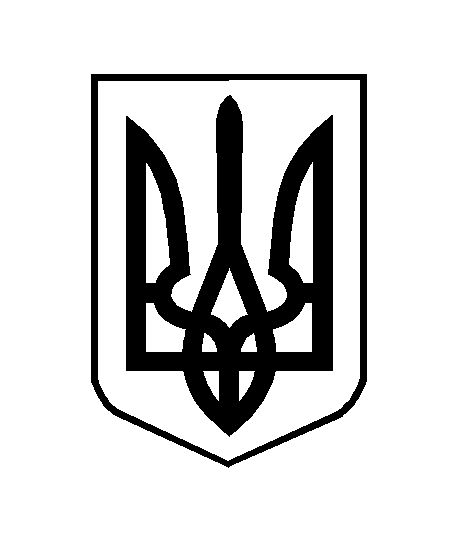 